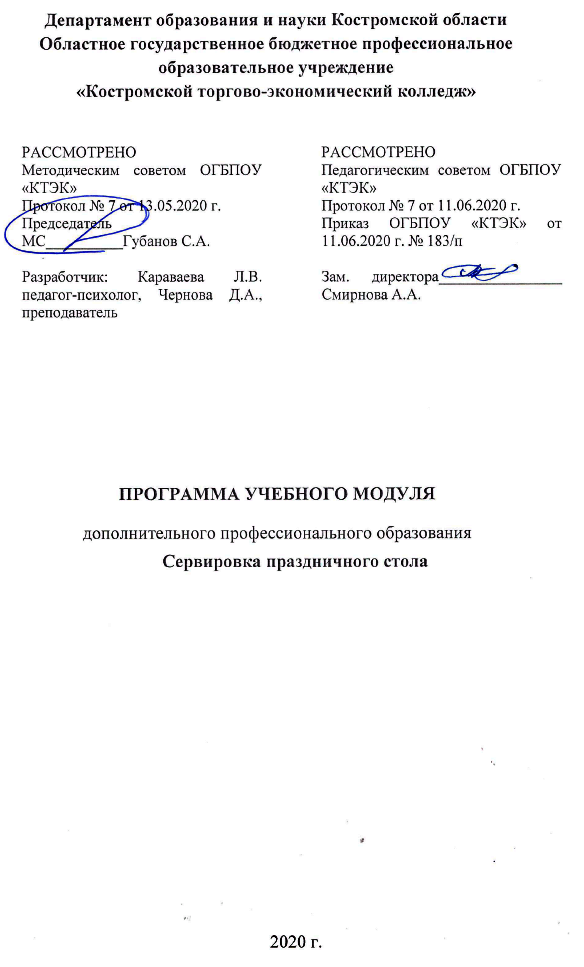 ОПИСАНИЕ УЧЕБНОГО МОДУЛЯНазвание модуля: Программа учебного модуля дополнительного профессионального образования «Сервировка праздничного стола».Категория слушателей: К освоению модуля допускаются лица, имеющие и (или) получающие основное (общее), среднее (общее), среднее профессиональное образование, работники общественного питания.Цель освоение модуля: приобретение слушателями новых компетенций в сфере общественного питания и ресторанного бизнеса, совершенствование у слушателей уже имеющихся компетенций в сфере общественного питания и ресторанного бизнеса. Форма обучения: очная, с применением дистанционных образовательных технологий/16 часов.Освоение модуля предполагает: Развитие профессиональной компетентности слушателей в области эстетики оформления и сервировки стола в соответствии с требованиями конкретного заказчика.Образовательные результаты: Слушатель, освоивший программу, должен обладать профессиональной компетенцией по сервировке  праздничного стола в соответствии с профессиональным стандартом «Официант/бармен», утвержденного Приказом Минтруда и социальной защиты РФ от 01.12.2015 года № 910н.Результаты обучения: В результате освоения модуля слушатель должен приобрести знания и умения, необходимые для качественного выполнения профессиональной компетенцииСлушатель должен знать:- общие правила сервировки праздничного стола;- последовательность сервировки и расположение предметов на столе;- виды и приемы складывания салфеток;- стили оформления праздничного стола.уметь:- использовать полученные после окончания курсов компетенции,умения, знания  для работы в сфере  общественного питания  иресторанного бизнеса;- выполнять сервировку стола в соответствии с требованием заказчика.иметь:- практический опыт сервировки праздничного стола.Учебный планКалендарный учебный график10. Организационно–педагогические условия10.1 Материально-технические условия реализации модуля10.2. Кадровые ресурсы10.3. Учебно-методическое обеспечение модуляОсновные источники (список литературы):Говорова Д.Д. Сервировка стола от А до Я. (авт.-сост. Говорова Д.Д.) – М.: Эксмо, 2010г.-192 с.: ил.Джордан К. Искусство сервировки праздничного стола: 100 способов украсить стол при помощи салфеток: [перевод] / Крис Джордан. – М.: Щелково, АСТ, печ. 2008 (макет 2009). - 93с. Печенюк А.П. Сервировка праздничного стола. - Ростов- на Дону: «Феникс»,2001.-128 с.Интернет – источники:poryadok.ru›Блог›serviruem-stol-pravilnoprostoloca.ru›pravila-servirovki-stolayummies.ru›…pravila-servirovki-stola-v-restorane/Презентации:«Предметы сервировки праздничного стола». «Правила сервировки праздничного стола». «Сервировка стола в разных странах мира»11. Оценка качества освоения модуля11.1 Формы текущего контроля успеваемости и промежуточной аттестации по модулю: 11.2 Примеры оценочных материалов для разделов учебного модуля:11.2.1. Практическое задание для проверки сформированности профессиональных компетенций по модулю «Сервировка праздничного стола». Задание. Разработать свой стиль оформления праздничного стола:	-  придумать название торжества;- определить стиль сервировки стола в соответствии с тематической направленностью;- скомплектовать все необходимые предметы сервировки праздничного стола для создания атмосферы, подходящей для конкретного случая;- все предметы сервировки должны быть расположены в соответствии с принятыми правилами.11.3 Критерии и шкала оценки для промежуточной аттестации по модулю:Контроль и оценка результатов освоения дисциплины осуществляется преподавателем в процессе проведения практических занятий и выполнения слушателями индивидуальных заданий. Слушатель считается успешно прошедшим промежуточную аттестацию по модулю при  выполнении  индивидуального задания «Разработка своего стиля оформления праздничного стола».№ п/пНаименование разделаВсего, часАудиторныезанятияАудиторныезанятияДистанционныезанятияДистанционныезанятияСРС, час.Промежу-точнаяаттестация, час № п/пНаименование разделаВсего, часиз нихиз нихиз нихиз нихСРС, час.Промежу-точнаяаттестация, час № п/пНаименование разделаВсего, частеоретические занятия (лекции)практические  занятия  теоретические занятия (лекции)практические  занятия  СРС, час.Промежу-точнаяаттестация, час 1234567891.Виды сервировки стола22-----2.Предметы сервировки стола42-2---3.Правила сервировки стола624----4Разработка своего стиля оформления праздничного стола2---2--Промежуточная аттестация по модулюПромежуточная аттестация по модулю2-----2зачетВсего:Всего:166422-2Наименование разделов (дисциплин, практик, стажировок, иных видов учебной деятельности) Объем  нагрузки, ч.Учебные неделиУчебные неделиУчебные неделиУчебные неделиНаименование разделов (дисциплин, практик, стажировок, иных видов учебной деятельности) Объем  нагрузки, ч.12341. Виды сервировки стола222. Предметы сервировки стола4223. Правила сервировки стола6244. Разработка своего стиля оформления праздничного стола22Промежуточная аттестация по модулю22Вид ресурсаХарактеристика ресурса и количествоАудиторияУчебный кабинет с компьютером и мультимедийными средствами.Программное обеспечение для реализации программы на основе дистанционных образовательных технологий или в рамках смешанного обученияСДОКанцелярские товарыБумага, ручки.Другое (по количеству слушателей)Наглядные пособия: карточки с картинками «Последовательность сервировки праздничного стола».Предметы сервировки стола: комплекты столового белья (скатерти, салфетки бумажные и тканевые), столовая посуда, столовые приборы, тележка кухонная, стеллаж передвижной, стол банкетный, (прямоугольный), стол производственный, стол (круглый), стол квадратный, барная стойка, банкетные стулья, стеллаж 8 ячеекВид ресурсаХарактеристика ресурса и количествоРуководитель проекта/кураторРуководитель структурного подразделенияРазработчик проектаПреподаватель первой и (или) высшей квалификационной категории Лектор Преподаватель специальных дисциплин Мастер производственного обучения Преподаватель первой или высшей квалификационной категорииНаименование разделов учебного плана Технология и/или метод проведения оценочного мероприятияШкала оценкиРазмещение оценочных материаловРазработка своего стиля оформления праздничного столаВР«зачтено» / «не зачтено»Сайт колледжаПромежуточная аттестация по модулюзачет«зачтено» / «не зачтено»Сайт колледжа